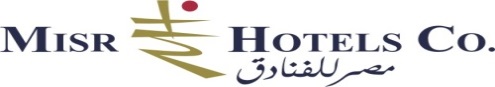 محضر لجنة المراجعةالمشكلة بقرار مجلس الإدارة رقم (61) بجلستة رقم (15) بتاريخ  7/9/2015اجتمعت اللجنة المشكلة بجلسة مجلس الإدارة رقم (15) قرار رقم (61)  يوم الأربعاء الموافــق 21/10/2015 وذلك على الوجه التالى :- تنفيذاً لنص المادة (37) من قواعد قيد واستمرار قيد وشطب الأوراق المالية الصادر بقرار مجلس إدارة الهيئة العامة للرقابة المالية رقم (170) بتاريخ 21/12/2014 وتعديلاتها بشأن لجان المراجعة  0وبدأت اللجنة أعمالها باستعراض قائمة المركز المالى للشركة فى 30/9/2015 وقد تبين مــــن المراجعة والإجراءات المتبعة ما يلى :-بلغ صافى الربح عن الفترة من1/7/2015 حتى 30/9/2015 مبلغ 4965570 جنيهاً مقابل خسارة قدرها (6968952) جنيهاً عن نفس الفترة من العام السابق بزيادة أرباح 11934522 جنيهاً 0بلغ رصيد صافى الأصول الثابتة فى 30/9/2015 مبلغ 64428817 جنيهاً (بعد خصم مخصص الإهلاك) 0بلغ رصيد مشروعات تحت التنفيذ فى 30/9/2015 مبلغ 1184773848 جنيهاً 0بلغ رصيد الاستثمارات طويلة الأجل فى 30/9/2015 مبلغ 14329484 جنيهاً 0بلغ رصيد عملاء و أوراق قبض وحسابات مدينة فى 30/9/2015 مبلغ 214546015 جنيهاً 0بلغ رصيد موردون وأوراق دفع وحسابات دائنة  فى 30/9/2015 مبلغ 116873996 جنيهاً  0بلغ رصيد النقدية فى 30/9/2015 مبلغ 22518909 جنيهاً 0بلغ رصيد إجمالى حقوق الملكية فى 30/9/2015 مبلغ 527777707 جنيهاً 0بلغت الالتزامات طويلة الأجل فى 30/9/2015 مبلغ 841182506 جنيهاً 0هذا بخلاف باقى عناصر المركز المالى والمؤشرات المرفقة وبمراجعة الإجراءات التى اتبعت فى إعداد القوائم المالية وجدت أنها سليمة كما تبين إتباع الإدارة المالية بالشركة معايير المحاسبة المصرية فى إعـداد المركز المالى فى 30/9/2015 0وأقفل المحضر على ذلك ،،،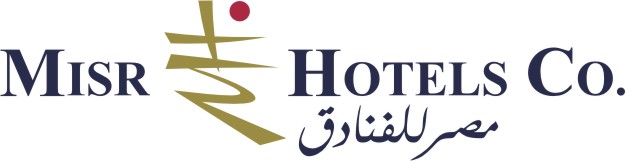 مؤشرات المركز المالى فى 30/9/2015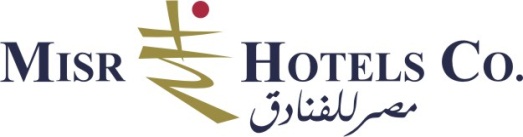 ملخص نتائج الأعمال عن الفترة المنتهية فى  30/9/2015والتى لم يرد بشأنها تقرير مراقب الحسابات والمعتمدة بمجلس إدارة الشركة رقم (17) بتاريخ 25/10/2015المؤشرات المالية :-أ-	قائمة الدخل عن الفترة  المنتهية فى 30/9/2015		القيمة بالجنية المصرى - 2 -ب-	قائمة المركز المالى  فى 30/9/2015				القيمة بالجنية ج-	قائمة التدفقات النقدية عن الفترة المنتهية  فى 30/9/2015 : القيمة بالألف بالجنية- 3 -مرفق رقم (2)أسباب توقع عدم إصدار مراقب الحسابات لتقرير نظيف ----------------------------------------------------------------------------------------------------------------------------------------------------------------------------------------------------------------------------------------------------------------------------------------------------------------------------------------------------------------------------------------------------------------------------------------------------------------------------------------------------------------------------------------------------------------------------------------------------------------------------------------------------------------------------------------------------------------------------------------------------------------------------------------------------------------------------------------------------------------------------------------------------------------------------------------------------------------------------------------------------------------------------------------------------------------------------------------------------------------------------------------------------------------------------------------------------------------------------------------------------------------------------------------------------------------------------------------------------------- 4 -الأحداث الهامة التى وقعت منذ تاريخ المركز المالى حتى الآن وتستوجب الإفصاحيوجد (أنظر مرفق رقم 1)إقــرار	نقر بأن البيانات المدونة أعلاه مستخرجة من القوائم المالية للشركة التى تم إصدارها من مجلس الإدارة المنعقد بتاريخ 25/10/2015 ولم يصدر عنها تقرير مراقب الحسابات بعد ونتعهد بالإفصاح الفورى للهيئة والبورصة عن أى تغيير يطرأ على هذه البيانات فور حدوثه لحين إرسال القوائم المالية المدققة والتى نتعهد بإرسالها فور صدور تقرير مراقبى الحسابات عليها وبحد أقصى قبل بداية جلسة تداول اليوم التالى وفقاً للتاريخ المدون بتقرير مراقبى الحسابات ، والذى نتوقع أن يكون تقريراً نظيفاً 0التاريخ : 25/10/2015خاتم الشركة - 5 -مرفق رقم (1)الأحداث الهامة التى وقعت منذ تاريخ المركز المالى السابق عن الفترة المنتهية من 30/6/2015 وحتى الآن وتستوجب الإفصاحأنعقاد الجمعية العامة العادية للشركة بتاريخ 8/10/2015 والتى أعتمدت المركز المالى للشركة وحسابات النتيجة عن السنة المالية المنتهية فى 30/6/2015 ، ونموذج الإفصاح السنوى تطبيقاً لنص المادة (63) من الإجراءات التنفيذية لقواعد القيد بالبورصة المصرية ، وإنتخاب ممثل رأس المال الخاص عن الفترة من 12/11/2015 حتى 11/11/2018 ، ومد مدة تشكيل مجلس الإدارة الحالى لمدة عام إعتباراً من 21/11/2015 حتى 20/11/2016 0السيد الأستاذ / حسن محمد كمال حسنذوى الخبرة                               رئيساً (غير تنفيذى)السيدة الأستاذة/جمالات محمد عبد العال ذوى الخبرة عضواً (غير تنفيذى)السيد الأستاذ / فاروق محمود الزفتاوىذوى الخبرة عضواً (غير تنفيذى)السيد الأستاذ / عادل شريف محمودمستشار (أ) والمشرف على قطاع الأوراق المالية–شركة مصر للفنادقمقرراًمقرر اللجنة (أ/ عادل شريف محمود)أعضاء اللجنة أ/جمالات محمد عبد العالأ/ فاروق محمود الزفتاوى رئيس اللجنة (أ/ حسن محمد كمال حسن   )البيــــانالنسبةربحية السهم ---نسبة العائد على رأس المال المدفوع---نسبة العائد على حقوق الملكية ---نسبة العائد على الأموال المستثمرة---نسبة السيولة السريعة---مصادر تمويل رأس المال المستثمر :مصادر تمويل رأس المال المستثمر :حقوق المساهمين38.6%التزامات طويلة الأجل61.4%100%مقرر اللجنة ( أ/عادل شريف محمود)أعضاء اللجنة أ/جمالات محمد عبد العالأ/ فاروق محمود الزفتاوىرئيس اللجنة ( أ/ حسن محمد كمال حسن )البيــــــــــــــــــانعن الفترة الحاليةعن الفترة المقارنةالتغير (%)الإيرادات/المبيعات162936452056557822مجمل الربح (الخسارة)(4003462)(3428031)(16.8)نسبة مجمل الربح (الخسارة) إلى الإيرادات/المبيعات--------صافى الربح (الخسارة) قبل الضريبة مــــن الأنشطة المستمرة4965570(6968952)171.3صافى الربح (الخسارة) قبل الضريبة مــــن الأنشطة غير المستمرة (إن وجدت)4965570(6968952)171.3صافى الربح (الخسارة) بعد الضريبة 4965570(6968952)171.3النصيب الأساسى للسهم فى الأرباح/الخسائر--------النصيب المخفض للسهم فى الأرباح/الخسائــر (إن وجدت) --------البيـــــــــــــــانفى تاريخ المركز المالىفى تاريخ المركز المالى للعام السابقالتغير (%)صافى رأس المال العامل1054280648966414817.6حقوق الملكية 5277777075227095221.0رأس المال المدفوع198000000198000000--الاحتياطيات414894590414787945--الأرباح /الخسائر المرحلة (90078423)(57918674)--ربح /خسارة الفترة 4965570(32159749)--أخرى (الالتزامات طويلة الأجل)84118250675858778710.9البيـــــــــانعن الفترة الحالية عن الفترة المقارنة التغير (%)التدفقات النقدية من (إلى) أنشطة التشغيل (8931)(3865)331التدفقات النقدية من (إلى) أنشطة الاستثمار (448)(10811)104التدفقات النقدية من (إلى) أنشطة التمويل --------مستشار (أ)والمشرف على القطاع المالى ( محاسب/ محمد أحمد السيد )مسئول علاقات المستثمرين(عــادل شـــريف محمود)مسئول علاقات المستثمرين(عــادل شـــريف محمود)